Publicado en Madrid el 03/01/2019 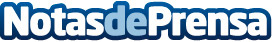 EXCOM continúa su plan de crecimiento con la incorporación de los operadores Megavista, Wificom y TelewifiEl operador de telecomunicaciones, especializado en ofrecer servicios de telecomunicaciones en zonas rurales, de baja densidad de población o mal atendidas por los grandes operadores, opera ya en varias provincias de EspañaDatos de contacto:Luis Abenza SánchezEXCOM917839000Nota de prensa publicada en: https://www.notasdeprensa.es/excom-continua-su-plan-de-crecimiento-con-la Categorias: Nacional Finanzas Telecomunicaciones Andalucia Valencia Murcia Emprendedores E-Commerce http://www.notasdeprensa.es